Министерство науки и высшего образования Российской ФедерацииФедеральное государственное бюджетное образовательное учреждениевысшего образования«Владимирский государственный университетимени Александра Григорьевича и Николая Григорьевича Столетовых»(ВлГУ)Юридический институтФОНД ОЦЕНОЧНЫХ МАТЕРИАЛОВ (СРЕДСТВ)ПО ДИСЦИПЛИНЕДОСУДЕБНОЕ ПРОИЗВОДСТВО ПО УГОЛОВНЫМ ДЕЛАМНаправление подготовки / специальность 
40.05.04 Судебная и прокурорская деятельностьСпециализация 
Судебная деятельностьг. Владимир20221. ПЕРЕЧЕНЬ КОМПЕТЕНЦИЙ И ПЛАНИРУЕМЫЕ РЕЗУЛЬТАТЫ ОБУЧЕНИЯ ПО ДИСЦИПЛИНЕ 2. ОЦЕНОЧНЫЕ МАТЕРИАЛЫ ДЛЯ ПРОВЕДЕНИЯ ТЕКУЩЕГО КОНТРОЛЯ УСПЕВЕМОСТИ ПО ДИСЦИПЛИНЕIX семестрРейтинг-контроль 1Подготовьтесь к ответам на вопросыКакой метод присущ правовому регулированию уголовно-процессуальных отношений? Каким образом можно определить уголовно-процессуальную форму? Какими свойствами обладает уголовно-процессуальная форма?Что понимается под уголовно-процессуальными гарантиями? Каким образом определяется уголовно-процессуальный закон? Что понимают под уголовно-процессуальной нормой? Какие нормы образуют уголовно-процессуальное законодательство? Какова структура уголовно-процессуальной нормы?Что понимается под действием уголовно-процессуального закона в пространстве? Что понимается под действием уголовно-процессуального закона во времени? Что понимается под действием уголовно-процессуального закона в отношении лиц? Назовите источники уголовно-процессуального права. Какие положения, лежащие в основе российского уголовного судопроизводства, нашли отражение в Конституции РФ? Должны ли быть закреплены в законе принципы уголовного процесса? Назовите принципы, действующие в стадии предварительного расследования. Как проявляется действие принципа публичности в стадии возбуждения уголовного дела? Какие имеются исключения из принципа публичности? Что понимается под уголовно-процессуальными гарантиями реализации принципов уголовного процесса? Кто является участником уголовного процесса? Назовите участников процесса, входящих в каждую классификационную группу. Какие обстоятельства исключают участие в деле следователя? Назовите права обвиняемого. Каковы сроки пребывания лица в качестве подозреваемого? Какова соотношение понятий «защитник» и «адвокат»? Могут ли быть участниками уголовного процесса юридические лица? С какого момента в уголовном деле появляется «потерпевший», какими правами он наделен? Рейтинг-контроль 2Подготовьтесь к ответам на вопросыДостижима ли истина в уголовном процессе? Что является процессуальной гарантией достижения истины по уголовному процессу? Какие обстоятельства, характеризующие личность обвиняемого, должны доказываться по уголовному делу? Как понимать указание закона о необходимости доказывания по делу характера ущерба? В каком объеме должны устанавливаться причины и условия, способствующие совершению преступления? Каково значение в доказывании данных оперативно-розыскного характера? В чем заключается собирание доказательств? Каково содержание относимости и допустимости доказательств? Какими признаками обладают меры уголовно-процессуального принуждения? Каким образом определяются меры уголовно-процессуального принуждения? Какие меры входят в систему мер уголовно-процессуального принуждения?Какое место в системе мер уголовно-процессуального принуждения занимают меры пресечения? Какие меры пресечения предусмотрены уголовно-процессуальным законом? Каким образом оформляется применение меры пресечения? В чем заключается общая цель применения мер пресечения? Что является основанием применения мер пресечения?Что собой представляет гражданский иск в уголовном процессе? В какой форме заявляется иск в уголовном процессе? Какие виды ущерба возмещаются и компенсируются в уголовном процессе? Кто вправе предъявлять гражданский иск в уголовном процессе? В какой период уголовного процесса можно предъявлять гражданский иск? В каких случаях неявка гражданского истца или его представителя не препятствует рассмотрению и разрешению гражданского иска? Кто является субъектом возбуждения уголовного дела? Назовите поводы к возбуждении уголовного дела. Каковы процессуальные сроки производства в стадии возбуждения уголовного дела? Каков процессуальный порядок возбуждения уголовного дела? В каких случаях принимается решение об отказе в возбуждении уголовного дела? Каков процессуальный порядок отказа в возбуждении уголовного дела? Какими полномочиями обладает прокурор в процессе надзора за законностью в стадии возбуждения уголовного дела? В чем сущность предварительного следствия? Какие виды дознания предусмотрены действующим законодательством? В чем сущность дознания по делам, по которым предварительное следствие обязательно? В чем сущность дознания по делам, по которым предварительное следствие не обязательно? Что объединяет предварительное следствие и дознание в качестве форм расследования? Какими признаками различаются предварительное следствие и дознание? Что понимается под общими условиями предварительного расследования? Перечислите общие условия предварительного расследования. Что означает сочетание единоличных и коллегиальных начал предварительного расследования? Что представляет собой взаимодействие следователя и органа дознания? Какими предпосылками обусловлено взаимодействие следователя и органа дознания? Рейтинг-контроль 3Подготовьтесь к ответам на вопросыКакие следственные действия направлены на собирание, проверку и оценку доказательств? Кто вправе присутствовать на допросе свидетеля, потерпевшего?Что представляет собой очная ставка? Чем отличается обыск от выемки? Каковы процессуальные особенности личного обыска? Что представляет собой осмотр как следственное действие? Что представляет собой освидетельствование как следственное действие? Что представляет собой следственный эксперимент? Каким образом назначается экспертиза? Каково доказательное значение показаний эксперта? Чем различаются понятия «привлечения к уголовной ответственности» и «привлечения в качестве обвиняемого»? Что представляют собой основания привлечения в качестве обвиняемого?Какие доказательства считаются достаточными для предъявления обвинения? В каких случаях происходит изменение обвинения? Какова структура постановления о привлечении лица в качестве обвиняемого? Что представляет собой приостановление производства по делу? При наличии каких обстоятельств допускается приостановление расследования? Какие обстоятельства является основаниями приостановления производства по делу? В каких случаях возобновляется производство по приостановленному делу? Каким образом оканчивается дознание по делам, по которым производство предварительного следствия обязательно? Каким образом может быть окончено предварительное следствие? Что является основанием окончания предварительного расследования? Что представляет из себя обвинительное заключение? Какова структура обвинительного заключения? Каким образом оканчивается дознание по делам, по которым производство предварительного следствия обязательно? Каким образом может быть окончено предварительное следствие? Что является основанием окончания предварительного расследования?Пройдите тест:1. Обвинение подозреваемому должно быть предъявлено с момента применения меры пресечения не позднее:1) 3 суток;2) 10 суток;3) 15 суток;4) по усмотрению следователя.2. В постановлении о привлечении в качестве обвиняемого не указывается:1) описание преступления с указанием времени и места его совершения, а также иных обстоятельств, подлежащих доказыванию;2) отношение обвиняемого к предъявленному обвинению;3) квалификация преступления;4) решение о привлечении лица в качестве обвиняемого.3. Если в ходе предварительного следствия появятся основания для изменения предъявленного обвинения, то следователь:1) возбуждает новое уголовное дело;2) вносит изменения в постановление о привлечении в качестве обвиняемого;3) передает уголовное дело новому следователю;4) выносит новое постановление о привлечении в качестве обвиняемого.4. Следователь допрашивает обвиняемого после предъявления ему обвинения:1) немедленно;2) на следующие сутки;3) не позднее 3 суток;4) на усмотрение следователя.5. Если по делу привлекается несколько обвиняемых, сколько должно быть составлено постановлений о привлечении в качестве обвиняемого:1) количество постановлений зависит от числа эпизодов преступления;2) зависит от числа обвиняемых;3) одно;4) по решению следователя.	6. Следователь выносит постановление о привлечении лица в качестве обвиняемого:1) при окончании сроков предварительного расследования;2) при наличии достаточных доказательств, дающих основание для обвинения лица в совершении преступления;3) сразу же после применения меры пресечения;4) в случае, когда отпадает необходимость применения меры пресечения в виде ареста.7. К моменту привлечения лица в качестве обвиняемого могут быть не доказаны:1) событие преступления;2) виновность обвиняемого в совершении преступления и мотивы преступления;3) обстоятельства, отягчающие ответственность обвиняемого и влияющие на квалификацию преступления;4) причины и условия, способствовавшие совершению преступления.8. Обвинение должно быть предъявлено лицу с момента вынесения постановления о привлечении его в качестве обвиняемого не позднее:1) 1 суток;2) 3 суток;3) 5 суток;4) предъявляется незамедлительно.9. Обвиняемым признается лицо:1) в отношении которого вынесено постановление о привлечении его в качестве обвиняемого либо вынесен обвинительный акт;2) в отношении которого возбуждено уголовное дело;3) к которому применена мера пресечения;4) в отношении которого подана частная жалоба.10. Повторный допрос обвиняемого допускается в случае:если выявлены неточности в данных им показаниях;отказа обвиняемого от дачи показаний при первом допросе;по указанию прокурора;по просьбе обвиняемого.11. Не являются основаниями приостановления предварительного следствия:1) лицо, подлежащее привлечению в качестве обвиняемого, не установлено;2) подозреваемый или обвиняемый скрылся от следствия либо место его нахождения не установлено по иным причинам;3) место нахождения подозреваемого или обвиняемого известно, однако реальная возможность его участия в уголовном деле отсутствует;4) временное заболевание подозреваемого или обвиняемого, не препятствующее участию в следственных или иных процессуальных действиях.12. По делу, предварительное следствие по которому приостановлено, следователь не вправе:1) производить следственные действия;2) истребовать объяснения от граждан;3) принять представленные должностными лицами предметы и документы;4) назначить специалисту проведение исследования.13. О приостановлении предварительного следствия следователь уведомляет:1) потерпевшего;2) гражданского истца;3) гражданского ответчика;4) всех перечисленных лиц.14. Не является основанием для возобновления приостановленного предварительного следствия:1) появление возможности участия в производстве по делу подозреваемому или обвиняемому в результате излечения его от тяжелого заболевания;2) доставление к следователю обвиняемого или подозреваемого, местонахождение которого было не установлено;3) необходимость направления запросов в информационные центры и военкоматы;4) установление лица, подлежащего привлечению в качестве обвиняемого.15.Необходимым условием для приостановления предварительного расследования в связи с неустановлением лица, подлежащего привлечению в качестве обвиняемого, является:истечение срока предварительного расследования;истечение сроков давности привлечения к уголовной ответственности;вынесение постановления о привлечении лица в качестве обвиняемого;все варианты правильные.16.Основаниями возобновления приостановленного предварительного расследования являются:1) отпали основания его приостановления;2) возникла необходимость производства следственных действий, которые могут быть осуществлены без участия обвиняемого;3) на основании постановления руководителя следственного органа в связи с отменой соответствующего постановления следователя;4) все вышеперечисленные ответы являются основаниями для возобновления производства по делу.17. О возобновлении предварительного следствия сообщается:1) обвиняемому;2) потерпевшему;3) гражданскому истцу и гражданскому ответчику;4) все ответы верны.18. Следователь вправе приостановить предварительное следствие и объявить розыск скрывшегося лица только при условии, если:ему было предъявлено обвинение;лицо было задержано по подозрению в совершении преступления;истек срок расследования по уголовному делу;истекли сроки давности привлечения к уголовной ответственности.19. Основанием для приостановления предварительного следствия является:ходатайство обвиняемого или его защитника;тяжкая болезнь потерпевшего;неустановление местонахождения основного свидетеля;сокрытие обвиняемого от органов следствия.20. Предварительное следствие не может быть приостановлено до истечения срока следствия по следующему основанию:лицо, подлежащее привлечению в качестве обвиняемого, не установлено;место нахождения подозреваемого или обвиняемого известно, однако реальная возможность его участия в уголовном деле отсутствует;временное тяжелое заболевание подозреваемого или обвиняемого, удостоверенное медицинским заключением, препятствует его участию в следственных и иных процессуальных действиях;временное тяжелое заболевание потерпевшего, удостоверенное медицинским заключением, препятствует его участию в следственных и иных процессуальных действиях.21. Кто не вправе знакомиться с материалами уголовного дела при окончании предварительного следствия?представитель потерпевшего;обвиняемый;свидетель;гражданский ответчик.22. Если по уголовному делу в качестве обвиняемых привлечены два лица, сколько составляется обвинительных заключений?1) одно;2) два;3) в зависимости от количества эпизодов преступлений;4) количество устанавливает прокурор.23. Какое основание для прекращения уголовного преследования является реабилитирующим?недоказанность участия обвиняемого в совершении преступления, если исчерпаны все возможности для собирания дополнительных доказательств.истечение сроков давности;деятельное раскаяние;акт амнистии.24. Срок ознакомления обвиняемого со всеми материалами дела при окончании предварительного следствия:1) составляет 10 дней, в исключительных случаях может быть продлен районным прокурором; 2) не может превышать одного месяца;3) не установлен;	4) всегда определяется следователем с согласия прокурора.25. Копия обвинительного заключения вручается обвиняемому:до ознакомления обвиняемого со всеми материалами дела;до ознакомления потерпевшего со всеми материалами дела;после утверждения обвинительного заключения прокурором;вообще не вручается.26. В каком случае требуется согласие прокурора или руководителя следственного органа для прекращения уголовного дела?вследствие примирения сторон;вследствие акта об амнистии;вследствие наличия в отношении обвиняемого вступившего в законную силу приговора по тому же обвинению;в связи с отсутствием в деянии состава преступления.27. Кто должен вручить обвиняемому копию обвинительного заключения:следователь;руководитель следственного органа;прокурор;судья.28. Если обвиняемый без уважительный причин не является для ознакомления с материалами уголовного дела, следователь:прекращает уголовное дело;ожидает явки обвиняемого до 10 суток;принимает меры к задержанию обвиняемого;по истечении 5 суток составляет обвинительное заключение и направляет уголовное дело прокурору.29. При ознакомлении с материалами уголовного дела обвиняемый и его защитник вправе снимать копии документов:за свой счет;за счет средств федерального бюджета;за счет органа следствия;не имеют права делать копии.30. Кто, кроме обвиняемого, наделен правом ознакомления по окончании следствия со всеми материалами уголовного дела?1) подозреваемый, потерпевший, эксперт;2) свидетель, гражданский ответчик, понятые;3) гражданский истец, гражданский ответчик, потерпевший;4) близкие родственники обвиняемого.3. ПРОМЕЖУТОЧНАЯ АТТЕСТАЦИЯ ПО ДИСЦИПЛИНЕIX семестрПримерный перечень вопросов к зачету 1. 	Понятие и источники уголовно-процессуального права. 2.	Понятие, признаки уголовно-процессуального закона. 3.	Пределы действия уголовно- процессуального закона. 4.	Понятие, содержание и классификация принципов уголовного процесса, их отражение в новом УПК РФ. 5.	Принцип презумпции невиновности. 6.	Принцип неприкосновенности личности, неприкосновенности жилища.7. 	Принцип обеспечения подозреваемого и обвиняемого права на защиту.8.	Принцип осуществления правосудия только судом. 9.	Принцип уважения чести и достоинства личности. 10.Принцип охраны прав и свобод человека и гражданина в уголовном судопроизводстве. 11. Принцип тайны переписки, телефонных и иных переговоров, почтовых, телеграфных и иных сообщений. 12. Принцип состязательности сторон. 13. Принцип свободы оценки доказательств. 14. Раскройте содержание принципа язык уголовного судопроизводства.15. Раскройте содержание принципа право на обжалование процессуальных 16. Виды уголовного преследования и обязанность его осуществления. 17. Право потерпевшего на участие в уголовном преследовании. 18. Участники уголовного процесса, их классификация. 19. Участники уголовного процесса со стороны защиты. Их права и обязанности. 20. Участники уголовного процесса со стороны обвинения. Их права и обязанности. 21. Иные участники уголовного процесса. Их права и обязанности. 22. Предмет и пределы доказывания. Специфика процесса познания истины в УСП. 23. Этапы процесса доказывания. Оценка доказательств. 24. Поводы и основания к возбуждению уголовного дела. 25. Обязательность рассмотрения заявлений и сообщений о преступлении. 26. Процессуальный порядок принятия решений в стадии возбуждения уголовного дела. 27. Основания отказа в возбуждении уголовного дела или прекращения уголовного дела. 28. Прекращение уголовного дела в связи с примирением сторон.29. Прекращение уголовного дела в связи с изменением обстановки. 30. Основания прекращения уголовного преследования. 31. Прекращение уголовного преследования в связи с деятельным раскаянием. 32. Обстоятельства, исключающие возможность участия в судопроизводстве и порядок разрешения отводов. 33. Предварительное следствие как основная форма расследования. 34. Виды дознания. Органы дознания. 35. Сроки производства дознания и предварительного следствия. 36. Взаимодействие органов предварительного следствия и дознания. Роль оперативно-розыскных мер в процессе доказывания по уголовным делам. 37. Понятие источников доказательств в уголовном процессе. 38. Показания обвиняемого, подозреваемого, их оценка. 39. Показания потерпевшего, свидетеля, их оценка. 40. Заключение эксперта. Случаи обязательного проведения экспертиз. 41. Вещественные доказательства. 42. Понятие доказательств в уголовном процессе. Свойства доказательств. 43. Доказывание в уголовном процессе. Цель доказывания. 44. Предмет и пределы доказывания. 45. Классификация доказательств. 46. Обстоятельства, подлежащие доказыванию по уголовному делу.47. Понятие мер пресечения в уголовном судопроизводстве. 48. Основания для избрания меры пресечения. 49. Обстоятельства, учитываемые при избрании меры пресечения. 50. Избрание меры пресечения в отношении подозреваемого. 51. Постановление и определение об избрании меры пресечения. 52. Личное поручительство. 53. Залог, как вид мер пресечения. 54. Заключение под стражу, как вид меры пресечения. 55. Сроки содержания под стражей. 56. Отмена или изменение меры пресечения. 57. Виды иных мер процессуального принуждения. Их краткая характеристика. 58. Основания применения иных мер процессуального принуждения. 59. Процессуальные гарантии прав и свобод личности при применении мер уголовно- процессуального принуждения. 60. Подследственность. Виды подследственности. 61. Прокурорский надзор и судебный контроль в стадиях возбуждения уголовного дела и предварительного расследования. 62. Процессуальные издержки. Порядок и размеры возмещения понесенных расходов свидетелем, потерпевшим, экспертом и другими участниками. 63. Следственные действия. Виды, классификации, порядок производства. Дополнения и изменения при производстве отдельных следственных действий по УПК РФ. 64. Этапы привлечения лица в качестве обвиняемого. 65. Допрос обвиняемого при предъявлении обвинения. Дополнения и изменения предъявленного обвинения. 66. Основания и процессуальный порядок применения, изменения и отмены мер пресечения. Судебная проверка законности и обоснованности применения 	заключения под стражу и продление сроков содержания под стражей. 67. Основания, условия и процессуальный порядок приостановления и возобновления предварительного расследования. Сроки расследования при возобновлении производства по делу. 68. Основания и процессуальный порядок окончания предварительного следствия составлением обвинительного заключения. Соотношение обвинительного заключения и постановление о привлечении в качестве обвиняемого. 69. Право и порядок обжалования действий и решений суда, прокурора, следователя и лица, производящего дознание.Примерный перечень практических заданий 1. Решить задачу. Следователь Харитонов собрал доказательства, достаточные для составления обвинительного заключения. 1 марта следователь уведомил обвиняемого об окончании следственных действий и указал, что для ознакомления с материалами уголовного дела у него есть 5 суток, затем следователь составит обвинительное заключение и направит дело прокурору.Оцените ситуацию. Прав ли следователь?2. Решить задачу.В связи с нарушением государственной границы Российской Федерации лицом, назвавшимся Безродным, начальник пограничного отряда возбудил уголовное дело по признакам преступления, предусмотренного ст.322 УК РФ, и приступил к производству расследования. Безродный заявил, что он является гражданином другой страны и поэтому не может быть привлечен к уголовной ответственности по законам России, и настаивает на том, чтобы его передали властям той страны.Какими законами следует руководствоваться в данном случае?3. Решить задачу.В производстве следователя находилось уголовное дело по обвинению Волошина и Сергеева в совершении преступления, предусмотренного п. «а» ч. 2 ст. 161 УК РФ. За несколько дней до окончания предварительного следствия прокурор дал письменные указания следователю о необходимости квалифицировать действия Сергеева по ч. 1 ст. 161 УК РФ, а в отношении Волошина прекратить уголовное преследование за отсутствием в его действиях состава преступления.Вправе ли прокурор давать указания следователю? Если да, то в какой форме?Обязан ли следователь выполнить указания прокурора?Как может и должен поступить следователь в данном случае?В чем заключается процессуальная самостоятельность и независимость следователя?4. Решить задачу.По подозрению в совершении преступления, предусмотренного п. «б» ч. 2 ст. 162 УК РФ, был задержан Юрин. Задержание и допрос Юрина произвел следователь Савельев, в чьем производстве находилось уголовное дело. В ходе допроса в качестве подозреваемого Юрин заявил отвод следователю на том основании, что следователь Савельев ранее уже привлекал его к уголовной ответственности за совершение преступлений и поэтому не может быть объективным.Подлежит ли заявленный отвод удовлетворению?5. Решить задачу.Коблов, работавший грузчиком в АО «Ликсар», был привлечен к уголовной ответственности за хищение  спирта. В судебном заседании Коблов пояснил, что обнаруженный у него спирт он скупал у отдельных работников АО «Ликсар», назвать которых отказался. Прокурор возвратил уголовное дело на дополнительное расследование, указав, что по делу не установлены время, место и способ хищения. Руководитель следственного органа обжаловал это постановление прокурора, считая, что время хищения не имеет существенного значения для правильного разрешения дела, а место и способ являются очевидными, поскольку Коблов по роду своей деятельности имел доступ к спирту.Оцените действия прокурора и руководителя следственного органа.Какие обстоятельства подлежат доказыванию по уголовному делу?Связаны ли они с составом преступления, если да, то каким образом? Изобразите эту связь на конкретных составах преступлений.6. Решить задачу.Следователь Лавров в течение 2 месяцев провел расследование факта мошенничества, совершенного группой лиц. Однако один из обвиняемых, вызванный для ознакомления с материалами уголовного дела, скрылся. Тем не менее, следователь составил обвинительное заключение по всем обвиняемым лицам и направил уголовное дело прокурору. Оцените действия следователя.7. Решить задачу.По уголовному делу об изготовлении и сбыте поддельных денег следователь составил список предполагаемых лиц, через которых сбывались поддельные банковские билеты, и магазинов, в которых могли предъявляться поддельные деньги; поручил студентам-практикантам пройти по имеющимся у него адресам, установить лиц, значащихся в списке, и продавцов соответствующих магазинов, опросить их на предмет получения денег от обвиняемого и его посредников.Правильны ли действия следователя?Назовите субъектов доказывания по уголовным делам, укажите, на ком из них лежит обязанность доказывания.Проанализируйте, возможности по осуществлению доказывания потерпевшего, подозреваемого, обвиняемого и иных участников уголовного судопроизводства. Изложите соответствующие возможности защитника подозреваемого и обвиняемого.8. Решить задачу.В обвинительном заключении по делу о вооруженном нападении Ганина на сторожа магазина и хищении промышленных товаров следователь, изложив обстоятельства совершения преступления, указал: «Изложенные обстоятельства подтверждаются показаниями свидетелей Емелиной и Оваловой, вещественными доказательствами, заключениями судебно-медицинской и криминалистической экспертиз и другими материалами дела».Что понимается под доказательствами в уголовном процессе?Дайте определение доказательств и проанализируйте их соотношение с видами доказательств, указанными в ч. 2 ст. 74 УК РФ.Допустимо ли приведенное в задаче обоснование решений, принимаемых в уголовном процессе? Если нет, то как это должно быть изложено?9. Решить задачу.К следователю СО Заводского РУВД г. N поступило письмо Русакова, в котором тот сообщил о незаконных действиях своего соседа по квартире Султанова, часто выезжающего в Италию и Испанию. Из поездок Султанов привозил различные товары и продавал их жильцам дома, скрывая свою деятельности и не имея на то специального разрешения. Два дня назад Султанов предлагал ему пистолет ТТ за 10 тыс. руб. Следователь вызвал к себе Русакова и предложил ему написать заявление, в котором изложить все то, что он написал в письме, а затем вынес постановление о возбуждении в отношении Султанова уголовного дела по признакам преступления, предусмотренного ч. 1 ст. 198 УК РФ.Оцените действия следователя. Каково процессуальное значение письма Русакова? Можно ли его рассматривать в качестве повода к возбуждению уголовного дела? Какова система поводов к возбуждению уголовного дела?10. Решить задачу.Вариант 1. 15 февраля 20** г. на прием к прокурору одного из районов г. N пришел Соломенцев и сообщил, что его бывший сослуживец Зузлов незаконно получает пенсию. Два года назад Зузлов представил в органы социального обеспечения документы, в которых завысил свой настоящий возраст на три года и за это же время получил около 20 тыс. руб.Как должен поступить прокурор? Обязан ли он рассматривать подобного рода сообщения? Если да, то каково их значение и как они оформляются?Вариант 2. К прокурору поступило письмо без подписи, в котором автор сообщал о вышеизложенных действиях Зузлова.Дайте уголовно-процессуальную оценку этому письму и изложите действия прокурора.11. Решить задачу.В рабочей газете «Восход» за подписью «Б.В.» была опубликована статья о злоупотреблениях заведующего отделом жилищно-коммунального хозяйства администрации района Г. Г. Павлова. В ней говорилось, что Павлов берет взятки, приводились конкретные факты их получения, указывалось на завышение с ведома Павлова объемов и стоимости ремонтных работ и не. другие, не согласующиеся с законом действия. В статье не ставился вопрос о его привлечении к уголовной ответственности, но она заканчивалась вопросом: «До каких пор администрация района будет потворствовать Павлову Г.Г.?». Редакция газеты, ссылаясь на Закон РФ «О средствах массовой информации», отказалась сообщить прокурору фамилию автора статьи и предоставить имеющиеся у нее материалы.Имеются ли повод и основания для возбуждения уголовного дела? Как должен поступить прокурор в изложенной ситуации? Каков порядок рассмотрения сообщения о преступлении, распространенном в средствах массовой информации.12. Решить задачу.18 апреля 20** г. С.А. Григорян с применением насилия, опасного для жизни и здоровья, неправомерно завладел автомобилем, принадлежащим его соседу по даче Крылову. В течение двух последующих дней Григорян катался на угнанной машине по улицам города, а затем оставил машину неподалеку от дома, где проживал Крылов. По заявлению потерпевшего Крылова 27 июня было возбуждено уголовное дело по признакам преступления, предусмотренного ч. 4 ст. 156 УК РФ. 7 июля сотрудники полиции сообщили следователю о том, что Григорян скрылся.Имеются ли основания и условия для приостановления предварительного следствия по делу?Какие процессуальные действия необходимо выполнить следователю в связи с установлением места нахождения скрывшегося Григоряна?13. Решить задачу.23 мая 20** г. следователем Следственного комитета было возбуждено уголовное дело по факту убийства Н.С. Лыковой. В процессе следствия установить лицо, совершившее убийство, не представилось возможным. В связи с этим 18 июля этого же года следователь вынес постановление о приостановлении предварительного следствия.Правильно ли поступил следователь?Каковы основания и условия приостановления предварительного следствия в связи с неустановлением лица, подлежащего привлечению в качестве обвиняемого? Какими правами наделяются потерпевший и другие участники процесса при приостановлении предварительного следствия?14. Решить задачу.Чернов, находясь в нетрезвом состоянии в кинотеатре «Русь», мешал гражданам смотреть кинофильм. Он громко разговаривал, свистел, выражался нецензурными словами, разрезал осколком бутылки обшивку сиденья, за сделанное замечание ударил гр-ку Иванову, причинив ей легкий вред здоровью. Чернову было предъявлено обвинение по ч. 1 ст. 214; п.а ч.2 ст. 115 УК. Чернов — ученик 11 класса, ему 16 лет, по учебе характеризуется положительно, активно участвует в жизни школы, проживает с родителями, к уголовной ответственности ранее не привлекался.Решите вопрос о применении в отношении Чернова меры пресечения. Назовите виды мер пресечения. Методические материалы, характеризующие процедуры оценивания Студент получает зачет в случае выполнения рейтинговых показателей и заданий СРС, при этом общее число баллов составляет 61 и выше, не зачтено – студент набирает 60 баллов и ниже.В экзаменационный билет включено два теоретических вопроса и практическое задание, соответствующие содержанию формируемых компетенций. Экзамен проводится в устной форме. На ответ и решение задачи студенту отводится до 15 минут. За ответ на теоретические вопросы студент может получить максимально 30 баллов, за решение задачи 10 баллов. Перевод баллов в оценку (с учетом рейтинговых показателей в семестре): 61-73 балла - удовлетворительно, 74-90 баллов – хорошо; 91 балл и выше – отлично.Рейтинговая система оценок4. ИТОГОВЫЕ ТЕСТОВЫЕ ЗАДАНИЯ ПО ДИСЦИПЛИНЕКЛЮЧИ К ТЕСТУТема № 1 Тема № 2.Тема № 3.Тема № 4.Тема № 5.Тема № 6Тема № 7Разработчик: 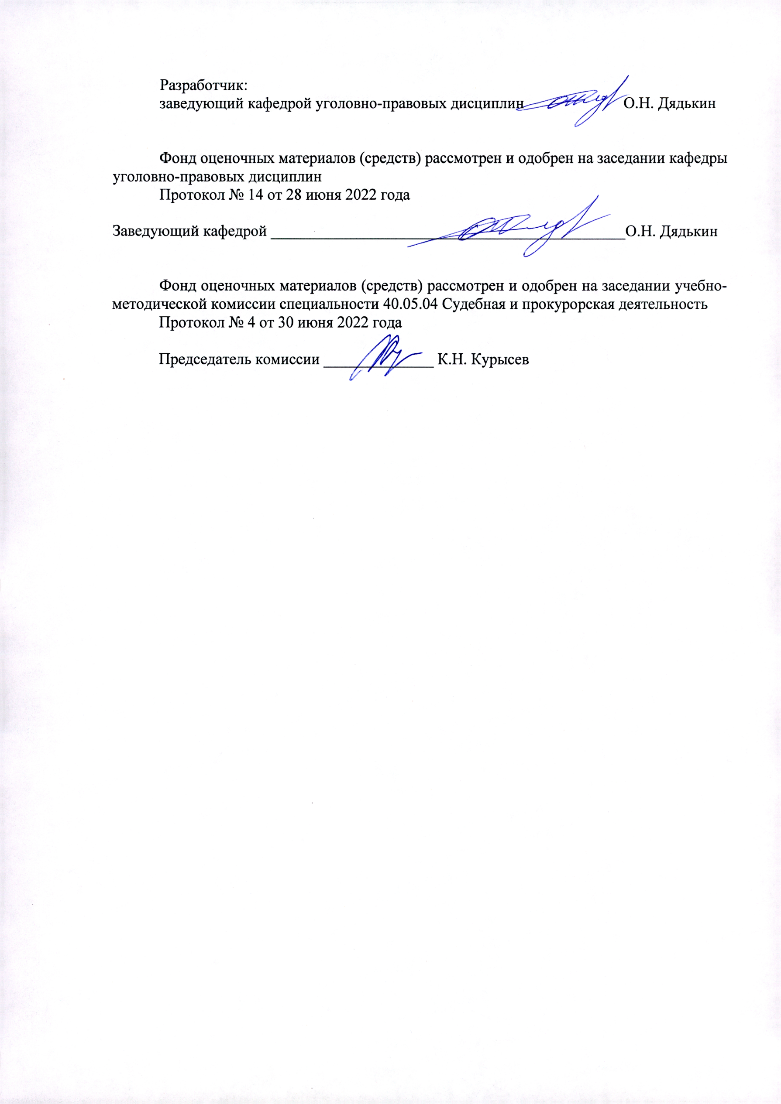 профессор кафедры уголовно-правовых дисциплин________________________________________________________________ И.В. ГоловинскаяФонд оценочных материалов (средств) рассмотрен и одобрена на заседании кафедры уголовно-правовых дисциплин Протокол № 14 от 28 июня 2022 годаЗаведующий кафедрой ____________________________________________ О.Н. ДядькинФонд оценочных материалов (средств) рассмотрен и одобрен на заседании учебно-методической комиссии направления 40.05.04 Судебная и прокурорская деятельностьПротокол № 4 от 30 июня 2022 годаПредседатель комиссии: ____________________________________________ К.Н. КурысевФормируемые компетенции(код, содержание компетенции)Планируемые результаты обучения по дисциплине, в соответствии с индикатором достижения компетенцииПланируемые результаты обучения по дисциплине, в соответствии с индикатором достижения компетенцииНаименование оценочного средстваФормируемые компетенции(код, содержание компетенции)Индикатор достижения компетенцииРезультаты обучения по дисциплинеНаименование оценочного средстваПК-8. Способен применять теоретические знания для выявления правонарушений, своевременного реагирования и принятия необходимых мер к восстановлению нарушенных правПК-8.1ПК-8.2ПК-8.3Знает способы и приемы выявления, пресечения, раскрытия и расследования преступлений и правонарушений; стадии расследования преступлений и иных правонарушений, их содержание и особенности. Умеет пресекать, раскрывать и расследовать преступления и иные правонарушения. Владеет навыками сбора и фиксации доказательств; методикой выявления, пресечения, раскрытия и расследования преступлений и иных правонарушений.Практико-ориентированные практические задания Тестовые вопросыПК-9. Способен в соответствии с профилем профессиональной деятельности осуществлять профилактику, предупреждение, пресечение преступлений и правонарушений, выявлять и устранять причины и условия, способствующие их совершениюПК-9.1ПК-9.2ПК-9.3Знает причины и условия, способствующие совершению правонарушений. Умеет выявлять и устранять причины и условия, способствующие совершению правонарушений; применять меры профилактического воздействия на правонарушителей. Владеет методикой профилактики правонарушений; навыками анализа правоприменительной и правоохранительной практики.Практико-ориентированные практические заданияТестовые вопросыЗачет (семестр 9)Зачет (семестр 9)Посещение занятий студентом5 балловРейтинг-контроль 120 балловРейтинг-контроль 220 балловРейтинг-контроль 320 балловВыполнение семестрового плана самостоятельной работы30 балловДополнительные баллы («бонусы»)5 балловИтого100 балловБаллы рейтинговой оценки Критерии оценки на зачетезачтеносвыше 61Студент самостоятельно, логично и последовательно излагает и интерпретирует материалы учебного курса; полностью раскрывает смысл вопросов к зачету; показывает умение формулировать выводы и обобщения по вопросам на зачете.не зачтеноменее 60Студент демонстрирует неудовлетворительное знание базовых терминов и понятий курса, отсутствие логики и последовательности в изложении ответов на предложенные вопросы.ОценкаОценка по шкалеУровни сформированности у студента теоретических знаний, практических умений и навыков91-100Отлично(зачтено)отличный уровень теоретических знаний, полностью соответствующий требованиям основной образовательной программы, умение применять при теоретические знания при решении стандартных учебных задач, отличное владение методами и методиками при выполнении индивидуальных заданий74-90Хорошо(зачтено)хороший уровень теоретических знаний в рамках основной образовательной программы, умение решать учебные задачи, выполнение индивидуальных заданий с небольшими ошибками61-73Удовлетворительно(зачтено)удовлетворительный уровень теоретических знаний в рамках основной образовательной программы, умение решать простые учебные задачи, выполнение индивидуальных заданий с заметными ошибками60 и менееНеудовлетворительно(не зачтено)недостаточный уровень теоретических знаний в рамках основной образовательной программы, решение простых учебных задач и выполнение индивидуальных заданий с существенными ошибками№п/пКонтролируемые темыТестовые заданияКод контролируемой компетенции1Тема 1. Уголовно-процессуальный закон.Принципы уголовно-судопроизводства.Участники уголовного судопроизводства1. Уголовное преследование – это: вынесение постановления о возбуждении уголовного дела по факту совершенного преступления розыскные меры, принимаемые органом дознания, для установления лица, совершившего преступление и скрывшегося от следствия и суда процессуальная деятельность, осуществляемая стороной обвинения в целях изобличения подозреваемого, обвиняемого в совершении преступления; составление обвинительного акта2. Судопроизводство в Российской Федерации ведется: 1) только на русском языке;2) на языке большинства населения данной местности;3) на русском языке, а также на государственных языках входящих в Российскую Федерацию республик;4) на языке, которым владеет подсудимый и большинство свидетелей.3. Какое положение является принципом уголовного процесса? выяснение причин и условий способствовавших совершению преступления; возобновление уголовного дела по вновь открывшимся обстоятельствам; быстрота и полнота расследования преступления; неприкосновенность личности.4. Из презумпции невиновности следует:1) обязанность доказывания возлагается на обвиняемого;2) все сомнения в виновности обвиняемого, которые не могут быть устранены в порядке, установленном УПК РФ, толкуются в пользу обвиняемого;3) обвиняемый по делам частного обвинения сам обязан доказывать свою невиновность;4) до вступления приговора в законную силу обвиняемый, содержащийся под стражей, не может избирать и быть избранным в представительные органы государственной власти.5. Что характеризует действие принципа публичности? 1) открытое разбирательство дел во всех судах;2) публичное провозглашение приговора;3) обязанность возбудить уголовное дело в каждом случае обнаружения признаков преступления;4) участие общественности в производстве по делу.6. Какое положение является принципом уголовного процесса? выяснение причин и условий способствовавших совершению преступления; возобновление уголовного дела по вновь открывшимся обстоятельствам; быстрота и полнота расследования преступления; неприкосновенность личности.7. Согласно какому принципу никакие доказательства не имеют заранее установленной силы?законности;осуществления правосудия только судом;свободы оценки доказательств.8. Что характеризует принцип состязательности сторон? обвиняемому обеспечивается право на защиту; обвиняемый считается невиновным пока его виновность в совершении преступления не будет доказана в порядке, предусмотренном УПК; действия должностных лиц могут быть обжалованы; функции обвинения, защиты и разрешения уголовного дела отделены.ПК-8, ПК-9.2Тема 2. Процессуальные сроки и издержки. Ходатайства и жалобы. Реабилитация в уголовном судопроизводстве.1. Закончите предложение:процессуальные сроки исчисляются ... часами, сутками и месяцами.2. Закончите предложение:В отношении задержанного составляется…. протокол задержания подозреваемого.3. Может ли быть вынесено постановление в судебных стадиях уголовного процесса? 1) нет;2) да, судом первой инстанции, если он действует коллегиально;3) да, судьей единолично.4. Процессуальный срок – это:установленное законом время для совершения тех или иных процессуальных действий2) общий срок предварительного расследования 5. Суммы, выплачиваемые адвокату за оказание им юридической помощи в случае участия адвоката в уголовном судопроизводстве по назначению – это:1) суммы, не подлежащие взысканию с осужденного 2) процессуальные издержки.6. При каких условиях пропущенный срок может быть восстановлен:если окончание срока выпадало на нерабочий или праздничный день;если срок был продлен;если срок был пропущен по уважительной причине.7. При задержании срок исчисляется:1) с момента фактического задержания;2) с момента доставления лица к следователю (дознавателю).ПК-8, ПК-9.3Тема 3. Доказательства и доказывание. Теория доказательств и доказательственное право.1. Доказательства, которые не имеют юридической силы и не могут быть положены в основу обвинения, а также использоваться для доказывания любого из обстоятельств, предусмотренных статьей 73 УПК РФ, - это: 1) недостоверные доказательства;2) недопустимые доказательства.2. Закончите предложение: Процесс доказывания состоит из ... собирания, проверки и оценки доказательств.3. Вставьте пропущенное слово: … доказательствами признаются любые предметы, которые служили орудиями, оборудованием или иными средствами совершения преступления или сохранили на себе следы преступлениявещественными.4. Какие виды доказательств относятся к одной классификации? 1) прямые и производные;2) протоколы и обвинительные доказательства;3) вещественные и косвенные;4) первоначальные и производные.5. Закончите предложение словами: Потерпевший может быть допрошен о любых обстоятельствах, подлежащих доказыванию при производстве по уголовному делу, в том числе о своих взаимоотношениях с ...подозреваемым, обвиняемым.6. Пределы доказывания представляют собой:совокупность доказательств, достаточных для установления предмета доказывания;требование соблюдения закона при получении доказательств;совокупность связей доказательств с предметом доказывания;совокупность доказательств, собранных на предварительном следствии;достаточная совокупность доказательств, позволяющая следователю сформировать внутреннее убеждение о виновности того или иного лица.7. Что не входит в предмет доказывания? 1) способ совершения преступления;2) иные обстоятельства совершенного преступления;3) обстоятельства, характеризующие личность обвиняемого;4) порядок предоставления обвиняемому свиданий с защитником;5) характер ущерба.8. Право оценивать доказательства имеет: 1) судья;2) потерпевший;3) защитник9. Доказывание - эторазновидность познавательной деятельности лиц, осуществляющих уголовное судопроизводство и состоящее в собирании, проверке и оценки доказательств в целях установления обстоятельств, подлежащих установлению по делудеятельность следователя и дознавателя по собиранию доказательств о виновности лица в совершенном преступлениидеятельность обвиняемого, его защитника, направленная на получение доказательств о его невиновностидеятельность государственных органов и должностных лиц, направленная на установление виновности привлекаемого к уголовной ответственности лица10. Продолжите предложение: Доказательство, полученное с нарушением закона, является ...недопустимым.11. Защитник:1) не вправе собирать доказательства;2) вправе собирать доказательства, в том числе посредством опроса лиц с их согласия. 12. Обстоятельства, установленные вступившим в законную силу приговором по другому уголовному делу и не вызывающие сомнения у суда – это:1) свойство достаточности доказательств;2) преюдиция13. Вставьте необходимые слова: Оценка доказательств проводится ...дознавателем, следователем, прокурором, судом14. Признание обвиняемым своей вины в совершении преступления:достаточно для обвинительного приговора;достаточно для обвинительного приговора, если дано в присутствии защитника;достаточно для обвинительного приговора, если дано в присутствии защитника и подтверждено в судебном заседании;может быть положено в основу обвинения лишь при подтверждении его виновности совокупностью имеющихся по уголовному делу доказательств.ПК-8, ПК-9.4Тема 4. Меры уголовно-процессуального принуждения.1. Продолжите предложение: При задержании подозреваемого протокол задержания должен быть составлен в срок ... не более 3 часов с момента доставления в орган дознания или к следователю.2. Вставьте нужное число: О произведенном задержании следователь обязан сообщить прокурору в течение. … часов: 12 часов.3. Продолжите предложение: лицо задерживается в качестве подозреваемого без судебного решения на срок …до 48 часов.4. Вставьте соответствующее слово: Домашний арест избирается по решению ...суда5. В отношении кого может быть применена мера пресечения?1) обвиняемого;2) свидетеля;3) обвиняемого и в исключительных случаях подозреваемого;4) свидетеля и потерпевшего.6. К мерам уголовно-процессуального принуждения не относятся: 1) привод потерпевшего;2) отстранение от должности обвиняемого;3) задержание подозреваемого;4) административный арест лица, совершившего преступление.ПК-8, ПК-9.5Тема 5. Возбуждение уголовного дела.Предварительное расследование: понятие и общие условия.1. По итогам рассмотрения сообщения о преступлении: 1) может быть вынесено решение об оставлении сообщения без рассмотрения ввиду недостаточного количества полученной информации;2) не может быть вынесено решение об оставлении сообщения без рассмотрения ввиду недостаточного количества полученной информации.2. Вставьте пропущенные слова: Основанием для возбуждения уголовного дела является …достаточная информация, указывающая на признаки преступления.3. Продолжите предложение: Уголовное дело публичного обвинения не может возбудить ...  суд4. Вставьте пропущенное слово: отсутствие события преступления … основанием для отказа в возбуждении уголовного дела.является5. Вставьте пропущенное слово: При явке с повинной составляется ...протокол6. Закончите предложение: Предварительное расследование проводится в форме ...предварительного следствия и дознанияПК-8, ПК-9.6Тема 6. Следственные действия. Привлечение лица в качестве обвиняемого.1. Вставьте пропущенное слово: экспертиза – это … действие. следственное.2. Продолжите предложение: Основное отличие выемки от обыска состоит в …отсутствии поисковых действий при ее производстве.3. Продолжите предложение: Допрос совершеннолетнего лица не может длиться непрерывно ...более 4 часов4. Вставьте пропущенные слова: исследование … следственным действием.не является.5. Допишите предложение: Арест, осмотр и выемка почтово-телеграфной корреспонденции производится …только по решению суда.6. Продолжите предложение: Для производства обыска в жилище решение суда …обязательно.7. Закончите предложение: Общее количество лиц, предъявляемых для опознания, должно быть ...не менее трех.8. Продолжите предложение: если необходимо установить причины смерти, назначение и производство судебной экспертизы … обязательно.ПК-8, ПК-9.7Тема 7. Приостановление, возобновление предварительного следствия. Окончание предварительного расследования.Прекращение уголовного дела, уголовного преследования.1. Не являются основаниями приостановления предварительного следствия:1) лицо, подлежащее привлечению в качестве обвиняемого, не установлено;2) подозреваемый или обвиняемый скрылся от следствия либо место его нахождения не установлено по иным причинам;3) место нахождения подозреваемого или обвиняемого известно, однако реальная возможность его участия в уголовном деле отсутствует;4) временное заболевание подозреваемого или обвиняемого, не препятствующее участию в следственных или иных процессуальных действиях.2. Продолжите предложение: По делу, предварительное следствие по которому приостановлено, следователь не вправе ...производить следственные действия.3. Вставьте пропущенное слово: О приостановлении предварительного следствия следователь … потерпевшегоуведомляет.4. Вставьте нужное слово: появление возможности участия в производстве по делу подозреваемого или обвиняемого в результате излечения его от тяжелого заболевания … основанием для возобновления приостановленного предварительного следствия.является.5. Необходимо ли сообщать прокурору о приостановлении и возобновлении предварительного следствия:1) да;2) нет;3) только о приостановлении;4) только о возобновлении.6. Закончите предложение: По окончании производства дознания составляется ...обвинительный акт.7. Какое основание для прекращения уголовного преследования является реабилитирующим?1) акт амнистии;2) истечение сроков давности;3) деятельное раскаяние;4) недоказанность участия обвиняемого в совершении преступления, если исчерпаны все возможности для собирания дополнительных доказательств.ПК-8, ПК-9.Вопрос № Ответ №13)23)34)42)53)64)73)84)Вопрос № Ответ №1часами, сутками и месяцами2протокол задержания подозреваемого33)41)52)63)71)Вопрос № Ответ №12)2собирания, проверки и оценки доказательств3вещественными44)5подозреваемым, обвиняемым61)74)81)91)10недопустимым	112)122)13дознавателем, следователем, прокурором, судом144)Вопрос № Ответ №1 не более 3 часов с момента доставления в орган дознания или к следователю212 часов3до 48 часов4суда53)64)Вопрос № Ответ №12)2достаточная информация, указывающая на признаки преступления3суд4является5протокол6предварительного следствия и дознанияВопрос № Ответ №1следственное2отсутствии поисковых действий при ее производстве3более 4 часов4не является5только по решению суда6обязательно7не менее трех8обязательноВопрос № Ответ №14)2производить следственные действия;3уведомляет	4является51)6обвинительный акт74)